Journal of the Royal Society InterfaceDynamics of a family of cyan fluorescent proteins probed by incoherent neutron scatteringMaksym Golub, Virginia Guillon, Guillaume Gotthard, Dominik Zeller, Nicolas Martinez, Tilo Seydel, Michael M. Koza, Céline Lafaye, Damien Clavel, David von Stetten, Antoine Royant, Judith Peters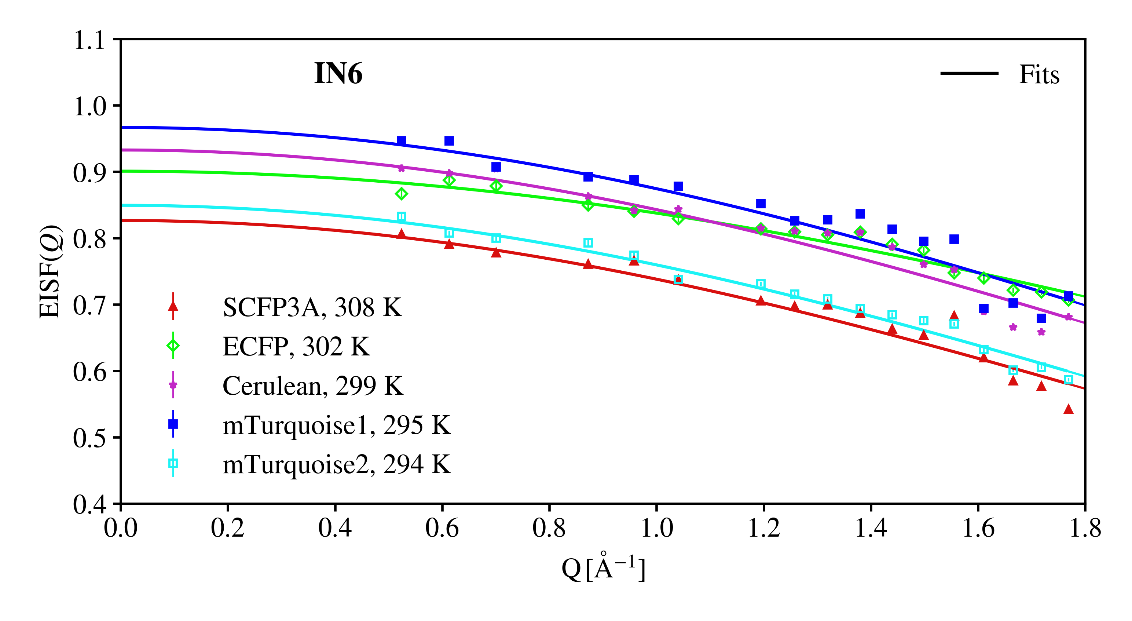 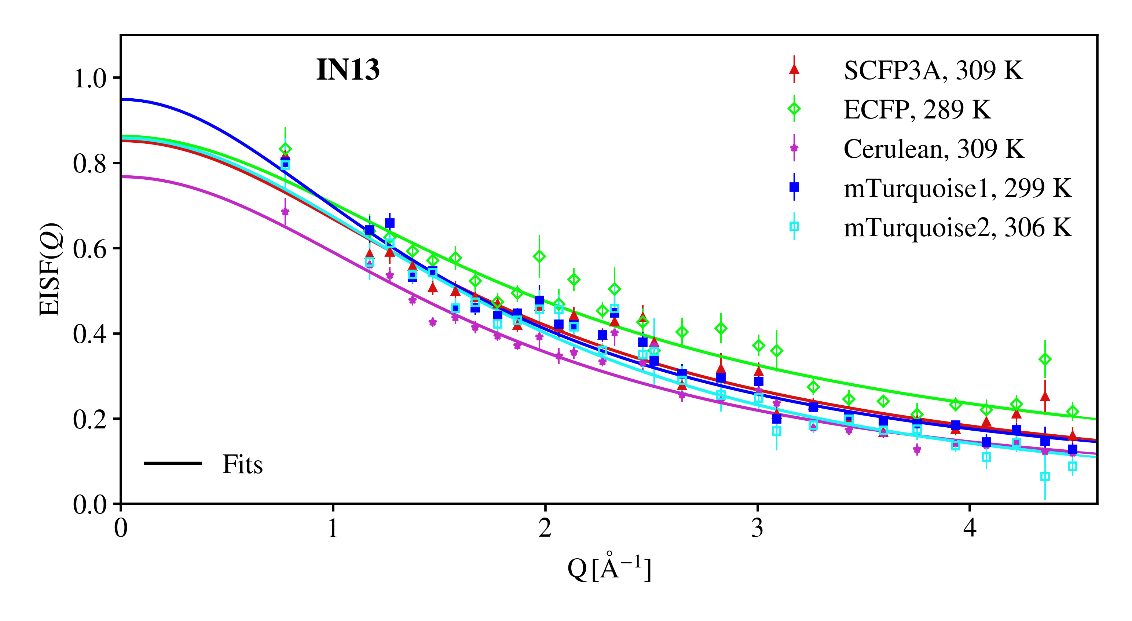 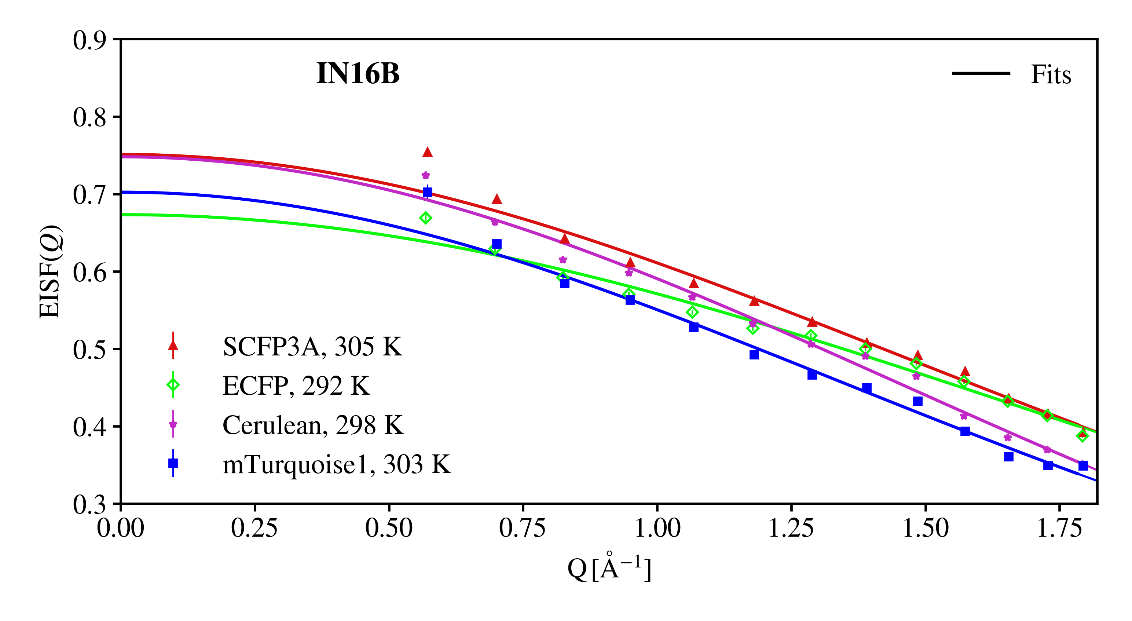 Fig. S1: Examples of fits of the structure factor with eq. (3) at 300 K to data obtained on IN6 (Q-range 0.48 – 1.8 Å-1), IN13 (Q-range 0.55 – 4.5 Å-1) and IN16B (Q-range 0.56 – 1.8 Å-1).